※FAX送付の際は、番号の確認をお願いします。　　　　　　送信日：　　　年　　　月　　　日患者さんへの情報提供の同意羽二重ねっと相談窓口に連絡することを患者さんに説明していただきましたか。□ はい　　・　　□ いいえ羽二重ねっと窓口担当者から連絡させていただくことに了承いただけましたか。□ はい　　・　　□ いいえ 相談窓口への連絡票の活用について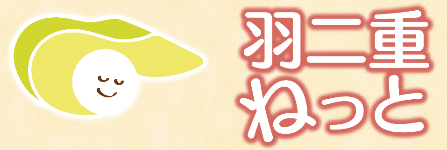 羽二重ねっと（福井県視覚障がい者支援ネットワーク)）では、見えない見えにくいでお悩みやお困りの方への情報提供や、利用可能な支援とサービスを紹介しております。つきましては、貴院に来院された患者様のうち、見えない見えにくいでお悩みやお困りの方を御紹介ください。その際、裏面の連絡票を御活用ください。当ねっとにおける相談･紹介の流れを以下に示します。患者様が貴院を受診されます。貴院から羽二重ねっとを御紹介いただき、羽二重ねっと窓口へ御依頼ください。羽二重ねっと事務局では、依頼内容に合わせて構成団体と調整します。羽二重ねっと窓口または構成団体の担当者から、患者様へ御連絡します。患者様の情報患者様の情報ふりがなTELお名前（　　　　）　　　－お名前FAXお名前（　　　　）　　　－性別男性　・　女性連絡のとれるTEL年齢歳　（　　　　）　　　－依頼項目医療機関名□ ロービジョン補助具について□ 身体障害者手帳の申請について□ 障害年金の手続きについて担当医師名□ 介護保険サービスについて□ 進学や学習・学校生活についてTEL□ 就職や勤務の継続について□ 歩行・日常生活訓練についてFAX□ （家族への）介助方法の助言□ 総合的な生活相談住所□ その他通信欄